1. Nasledujúce časti rozprašovacieho zariadenia sa musia odstrániť:a/ Plniace sitko (obr.1, poz.2) so zástrčkou (obr. 1, poz.1) a hadicoub/ Odtoková zátka s hadicou a telesom skrutky (obr. 1, poz. 3)c/ Kompletná jednotka rozdeľovača dúchadiel, zvlnené hadice, rukoväť a rozprašovaciu dýzu a rozprašovaciu trysku.2. Montáž dielov dodaných so sadou na ochranu 49 00 233 (obrázok 2).Po vytiahnutí plniaceho sitka (obr. 1, poz.2) a zástrčky (obr. 1, poz.1) sa vkladací rozdeľovač (obr. 2, položka 1) vloží do plniaceho otvoru nádoby a upevní sa. Na skriňu pomocou O-krúžku (obrázok 2, poz. 3) naskrutkujte vypúšťaciu zátku (obrázok 2, poz.4. Potom pripevnite hadicu na vyprázdňovanie prachu (obr. 2, poz. 5) pomocou jednej z dvoch dodaných svoriek (25-40).Po uvoľnení upevňovacích skrutiek (obr. 3, poz. A) sa odstráni lakeť s vráskovacou hadicou a rukoväťou. Uvoľnite upevňovaciu svorku (obr. 3 poz. B) a odstráňte rukoväť, zvlnené hadice a postrekovaciu rúrku. Vráskaciu hadicu (obr. 2, poz. 7), postrekovaciu rúrku (bez trysky) a rukoväť je potrebné znova.Upozornenie: Vyprázdnenie môže viesť k elektrostatickému náboju v dôsledku trenia častíc prachu. Preto je v vlnitej hadici namontovaný medený drôt (obr. 2, poz. 6). Ak je medený drôt opotrebovaný, treba ho vymeniť.Teraz je kolektor ventilátora (obr. 2, poz. 8) úplne pripevnený k dýze dúchadla a upevnený pomocou skrutiek (obr. 3, poz. A). Následne je rukoväť namontovaná na prednej časti vlnitej hadice a upevnená po namontovaní postrekovacej trubice (bez trysky) pomocou svorky.Teraz umiestnite hadicu na vyprázdňovanie prachu na trysku prachového zariadenia a zaistite ju pomocou svorky (25-40).3/ Poznámka: Množstvo prachu sa dá regulovať otáčaním ovládacej páky. Značky na kolese dúchadla v oblasti vstupného otvoru pre prach ("+ / -") (obrázok 4) slúžia ako indikácia.4/ V prípade neskoršej aplikácie postrekom odporúčame zariadenie znovu vybaviť celým rozprašovačom.	Viď obrázok    nižšie					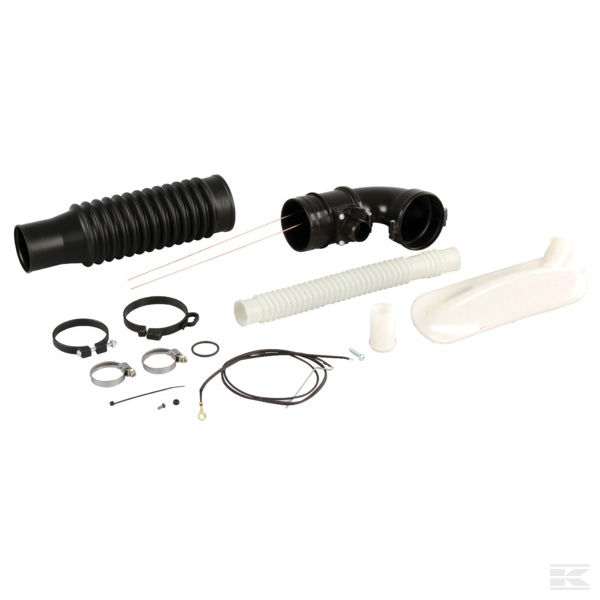 